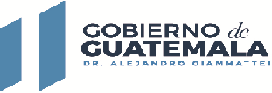 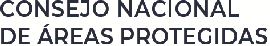 Periodo: Del 01 al 31 de Octubre 2022No.RenglónNombre y ApellidosServicios Técnicos / ProfesionalesContrato o ActaVigencia del ContratoPorcentaje de pagoValor en quetzalesPeriodo de PagoCURNITDescripción1183Victor Armando Perez DíazServicios TécnicosActa Administrativa 09-202201-08-2022al 05-12-202219%Q	7,980.00Tercer pago255979790267Servicios técnicos de apoyo en revisión, análisis y seguimiento de procesos dentro del ámbito jurídico que requiera la Dirección de Proyectos y la Dirección de Recursos Humanos del Consejo Nacional de Áreas Protegidas - CONAP- relacionados con expedientes de procesos laborales y otros requerimientos.2189LUIS ALFREDO TRUJILLO SOSAServicios ProfesionalesActa Administrativa 07-202201/07/2022al 02/011/202255%Q	44,000.00primero, segundo y tercer pago255862356615Servicios profesionales para la actualización del Calendario Cinegético yactualización de la Lista de EspeciesAmenazadas de Guatemala -LEA-.